相対位置情報交換フォーマット 仕様案（たたき台）１．新規規定1.1　1D相対位置情報1D相対測位情報(H)の形式及び内容は、表1-1のとおり。表1-1　1D相対測位情報(H)の形式及び内容（注）ヘッダー直後に連結する時はチェックサムにヘッダーを含めるものとする。1.2　2D相対位置情報2D相対測位情報(I)の形式及び内容は表1-2のとおり。表1-2　2D相対測位情報（I）の形式及び内容（注）ヘッダー直後に連結する時はチェックサムにヘッダーを含めるものとする。1.3 ３D相対測位情報3D相対測位情報(J)の形式及び内容は、表1-3のとおりとする。表1-3　相対測位情報（H）の形式及び内容（注）ヘッダー直後に連結する時はチェックサムにヘッダーを含めるものとする。1.4 相対位置条件情報（K）相対位置条件情報(K)の形式及び内容は、表1.4-1のとおりとする。表 1.4-1　相対位置条件情報（K)の形式及び内容（注）ヘッダー直後に連結する時はチェックサムにヘッダーを含めるものとする。1.5 2D座標変換情報2D座標変換情報(L)はアフィン変換に基づく。ただし、このアフィン変換では、拡大・縮小はない。回転・並行移動による変換である。従って、2D座標変換情報(L)の内容及び形式は、表1.5-1のとおりとする。表 1.5-1　２D座標変換情報(L)の形式及び内容（注）ヘッダー直後に連結する時はチェックサムにヘッダーを含めるものとする。1.6 3D座標変換情報3D座標変換情報(M)はアフィン変換に基づく。ただし、このアフィン変換では、拡大・縮小はない。回転・並行移動による変換である。従って、3D座標変換情報(M)の内容及び形式は、表1.6-1のとおりとする。表 1.6-1　3Ｄ座標変換情報(M)の形式及び内容（注）ヘッダー直後に連結する時はチェックサムにヘッダーを含めるものとする。２．地球上の位置交換フォーマットからの流用仕様 （注：表番号は引用元のとおり）ヘッダーヘッダーの形式及び内容は、表5.2-1のとおりとする。表 5.2-1　ヘッダーの形式及び内容基本情報(A)基本情報(A)の形式及び内容は、表5.3-1のとおりとする。表 5.3-1　基本情報(A)の形式と内容（注）ヘッダー直後に連結する時はチェックサムにヘッダーを含めるものとする。 フィーチャタイプ基本情報(A)におけるフィーチャタイプは、表5.3-2のとおりとする。表 5.3-2　基本情報(A)：フィーチャタイプ  測位点の配置表5.3-1の項番6に示す測位点の配置は、表5.3-4のとおり規定する。表 5.3-3　基本情報(A)：測位点の配置品質情報(C)品質情報(C)の形式及び内容は、表5.5-1のとおりとする。表 5.5-1　品質情報(C)の形式及び内容（注）ヘッダー直後に連結する時はチェックサムにヘッダーを含めるものとする。表 5.5-2　品質情報(C)：品質指標の詳細速度･方向情報(E)速度･方向情報(E)の形式及び内容は、表5.7-1のとおりとする。表 5.7-1　速度･方向情報(E)の形式及び内容（注）ヘッダー直後に連結する時はチェックサムにヘッダーを含めるものとする。測位点オフセット情報(F)測位点オフセット情報(F)は、基本情報(A)で与えられた測位点からの正確なオフセットを送信する場合に用いる。その形式及び内容は、表5.8-1のとおりとする。表 5.8-1　測位点オフセット情報(F)の形式及び内容（注）ヘッダー直後に連結する時はチェックサムにヘッダーを含めるものとする。 ３．参考情報3.1 測位情報（B）測位情報(B)の形式及び内容は、表5.4-1のとおりとする。なお地殻変動やジオイドを考慮した詳細な表現を要する場合は5.9項の情報を使用できる。表 5.4-1　測位情報(B)の形式及び内容（注）ヘッダー直後に連結する時はチェックサムにヘッダーを含めるものとする。経緯度を単精度浮動小数点で表わした場合、ミリメートルの桁が不定になるため、固定小数点方式を採用した。　国・地域による座標系表5.4-1第3項及び第4項によって座標系は各国・地域個別に定義するものとする。日本の場合は5.4.2節、国際規定に基づく場合は附属書Aを参照すること。日本の座標系表5.4-1の第3項は、引用文書3.1(2)に基づいて、日本では0x188（=392）とする。また、第4項の座標系については、表5.4-2のとおりとする。表 5.4-2　測位情報(B)：座標系（注記1）WGS84座標系、ITRF座標系+GRS80楕円体、地殻変動補正していない衛星測位の実測値をいう。なおITRF座標系は国の運用する版とする。（注記2) 例えばJGD2011と標高(水準測量)を用いる場合は「0011 0001, 0x31」である。動的座標情報(G)動的座標情報(G)の形式および内容は、表5.9-1のとおりとする。これは座標を地殻のダイナミクスがある４次元的なものと捉えて、詳細な表現形式をとるものである。この表現形式は、必要に応じて測位情報(B)の代替として、静的な地物のみならず移動体にも適用できる。表 5.9-1　動的座標情報(G)の形式及び内容（注）ヘッダー直後に連結する時はチェックサムにヘッダーを含めるものとする。　国・地域表5.9-1第3項及び第4項によって座標参照系は各国・地域個別に定義するものとする。　地殻変動補正量表5.9-1第6項の地殻変動補正値は、元期の座標値（国家座標値）を起点とした今期の座標値の差分を使用する。No項目項目ﾊﾞｲﾄ数内容データ型ﾋﾞｯﾄ数1メッセージタイプメッセージタイプ10x08unsigned char82時間種別10x00: UTC 経過時間（具体化要）0x10: 領域侵入から0x20: 交差からunsigned char82時間時分秒3000000～235959, BCDunsigned char242時間秒未満100～99, BCDunsigned char83相対位置種別10x10: １次元座標(固定)unsigned char83相対位置座標4位置の値float324チェックサムチェックサム1No.1～3から計算（注）unsigned char8合計合計12--96No項目項目ﾊﾞｲﾄ数内容データ型ﾋﾞｯﾄ数1メッセージタイプメッセージタイプ10x09unsigned char82時間種別10x00: UTC 経過時間（具体化要）0x10: 領域侵入から0x20: 交差からunsigned char82時間時分秒3000000～235959, BCDunsigned char242時間秒未満100～99, BCDunsigned char83相対位置種別10x21: 平面直交座標(x, y)[m] 数学0x22: 平面直角座標(X, Y)           [m] 測量0x23: 円座標(ρ, θ)          ρ[m]   θ[deg][rad]          北よりCW(測量)0X24   X軸からCCW(数学)unsigned char83相対位置座標4第1値  例 x,ρfloat963相対位置座標4第2値  例 y,θfloat964チェックサムチェックサム1No.1～3から計算（注）unsigned char8合計合計16--138No項目項目ﾊﾞｲﾄ数内容データ型ﾋﾞｯﾄ数1メッセージタイプメッセージタイプ10x10unsigned char82時間種別10x00: UTC 経過時間（具体化要）0x10: 領域侵入から0x20: 交差からunsigned char82時間時分秒3000000～235959, BCDunsigned char242時間秒未満100～99, BCDunsigned char83相対位置種別10x31: 立方直交座標(x,y,z)0x32: 円筒座標(ρ,θ,z)0x33: 平面仰角座標(x, y,ψ)0x34: 極座標(ρ,θ,ψ)0x35: 測地座標(φ,λ,h)unsigned char83相対位置座標4第1値  例 x,ρ, x,ρfloat963相対位置座標4第2値  例 y,θ, y,θfloat963相対位置座標4第3値  例 z,ｚ,φ,ψfloat964チェックサムチェックサム1No.1～3から計算（注）unsigned char8合計合計20--160No項目項目ﾊﾞｲﾄ数内容データ型ﾋﾞｯﾄ数1メッセージタイプメッセージタイプ10x11unsigned char82位置基準種別20x0000: ユーザ定義0x****:ISO国・地域番号unsigned char162位置基準番号4(232通り?)unsigned char323チェックサムチェックサム1No.1～3から計算（注）unsigned char8合計合計8--64No項目ﾊﾞｲﾄ数内容データ型ﾋﾞｯﾄ数1メッセージタイプ10x12unsigned char82並行移動4float322並行移動4float323回転移動4float323回転移動4float323回転移動4float323回転移動4float324チェックサム1No.1～3から計算（注）unsigned char8合計26--208No項目ﾊﾞｲﾄ数内容データ型ﾋﾞｯﾄ数1メッセージタイプ10x13unsigned char82並行移動4float322並行移動4float322並行移動4float323回転移動4float323回転移動4float323回転移動4float323回転移動4float323回転移動4float323回転移動4float323回転移動4float323回転移動4float323回転移動4float324チェックサム1No.1～3から計算（注）unsigned char8合計96--768項番項目ﾊﾞｲﾄ数内容データ型ﾋﾞｯﾄ数1データタイプ10x00：unhealth0x01：デフォルト・・・unsigned char82デバイスID6MACアドレス（Wi-Fi等）BDアドレス（Bluetooth）・・・その他unsigned char483連結数1メッセージの連結数（ヘッダーを含まない）unsigned char8合計8--64項番項目項目ﾊﾞｲﾄ数内容データ型ﾋﾞｯﾄ数1メッセージタイプメッセージタイプ10x01unsigned car82日付(UTC)日付(UTC)4YYYYMMDD, BCD0xFFFFFFFF：無効unsigned char323フィーチャタイプフィーチャタイプ15.3.1 節によるunsigned char84ユニットタイプユニットタイプ1アプリケーションで定義0xFF：無効unsigned char85物体の大きさ幅(W)2符号なし固定小数点数実数[m]×1000～655.34m0xFFFE：655.34m 以上0xFFFF：無効unsigned int165物体の大きさ奥行(D)2符号なし固定小数点数実数[m]×1000～655.34m0xFFFE：655.34m 以上0xFFFF：無効unsigned int165物体の大きさ高さ(H)2符号なし固定小数点数実数[m]×1000～655.34m0xFFFE：655.34m 以上0xFFFF：無効unsigned int166測位点の配置測位点の配置15.3.2 節によるunsigned char87チェックサムチェックサム1項番1～7 から算出（注）unsigned char8合計合計15--120項番項目ﾊﾞｲﾄ数内容3フィーチャタイプ10x00:固定物, 0x01:移動物,0xA0:基準点, 0xFF：無効項番項目内容6測位点の配置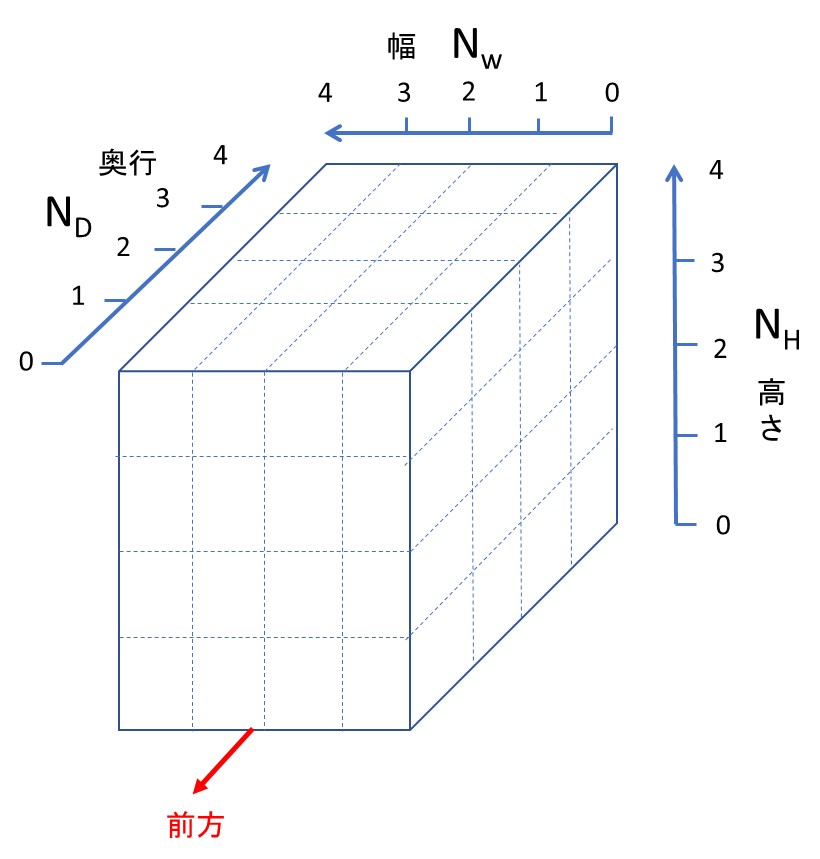 送信側は次式で算出する。N =NW＋ND×5＋NH×52受信側では次式で取り出す。modは剰余演算である。NW =N mod 5　　：幅方向の位置番号N0 =(N－NW)／5ND =N0 mod 5　  ：奥行方向の位置番号NH＝(N0－ND)／5：高さ方向の位置番号0-125 ：有効126-256：将来拡張255 (0xFF)：無効項番項目項目ﾊﾞｲﾄ数内容データ型ﾋﾞｯﾄ数1メッセージタイプメッセージタイプ10x03unsigned char82品質指標品質指標   10x00-0x0F：NMEA 0183 GGA Quality詳細は表6.5-2参照0x10-0xFE：衛星測位以外詳細は表6.5-2参照0xFF：無効unsigned char83誤差南北2NMEA 0183 GSR 1σerror符号なし固定小数点数実数[m]×1,0000xFFFF：無効unsigned int163誤差東西2NMEA 0183 GSR 1σerror符号なし固定小数点数実数[m]×1,0000xFFFF：無効unsigned int163誤差高さ2NMEA 0183 GSR 1σerror符号なし固定小数点数実数[m]×1,0000xFFFF：無効unsigned int164チェックサムチェックサム1No.1～3 から計算（注）unsigned char8合計合計9--72項番項目内容2品質指標衛星測位 - NMEA 0183 GGA Quality0x00：衛星測位無効0x01：一周波単独測位0x02：DGNSS 測位0x03：二周波単独測位0x04：Fixed RTK/PPP 測位0x05：Float RTK/PPP 測位衛星測位以外の測位 0x10：基地局同定（移動通信システム） 0x11：OTDOA 測位（移動通信システム） 0x20：デッカ航法 0x21：ロランC 0x22：eロラン0x30：マルチラテレーション (MLAT)0x40：無線位置情報配信0x41：IMES  0x50：Wi-Fi アクセスポイント同定0x51：Wi-Fi 測位0x60：可視光測位 0x70：統合航法計測器0x71：レーザ測位機器0x72：カメラ測位機器0x73：音波測位機器・ソナー0x74：地磁気測位機器0x80：統合型測量システム 0x81：トータルステーション 0x82：レーザ測量システム0x83：写真測量システム 0xFE：本表に該当しない測位使用していない番号は予約済とする。項番項目ﾊﾞｲﾄ数内容データ型ﾋﾞｯﾄ数1メッセージタイプ10x05unsigned char82方向種別10x00：真北基準
0x01：磁北基準0xFF：無効unsigned char83方向角単位10x00：deg0x01：rad0xFF：無効unsigned char84水平方向4単精度浮動小数点数IEEE754-2008, binary32天から見て時計回り：正float325垂直方向4単精度浮動小数点数IEEE754-2008, binary32水平：0，天の方向：正float326速度単位10x00 : m/s
0x01 : km/h
0x02 : knot
0x03 : mph0xFF：無効unsigned char87速度値4単精度浮動小数点数IEEE754-2008, binary32float328チェックサム1No.1～7から計算（注）unsigned char8合計16--128項番項目項目ﾊﾞｲﾄ数内容データ型ﾋﾞｯﾄ数1メッセージタイプメッセージタイプ10x06unsigned car82測位点のオフセット幅(W)2符号なし固定小数点数実数[m]×1000～655.34m, 0xFFFE：655.34m以上0xFFFF：無効unsigned int162測位点のオフセット奥行(D)2符号なし固定小数点数実数[m]×1000～655.34m, 0xFFFE：655.34m以上0xFFFF：無効unsigned int162測位点のオフセット高さ(H)2符号なし固定小数点数実数[m]×1000～655.34m, 0xFFFE：655.34m以上0xFFFF：無効unsigned int163チェックサムチェックサム1No.1～2 から計算（注）unsigned char8合計合計8--64項番項目項目ﾊﾞｲﾄ数内容データ型ﾋﾞｯﾄ数1メッセージタイプメッセージタイプ10x02unsigned char82時刻(UTC)時分秒3000000～235959, BCD0xFFFFFF：無効unsigned char242時刻(UTC)秒未満100～99, BCD0xFF：無効unsigned char83国・地域国・地域2下の節によるunsigned char164座標系座標系1同上unsigned char85経緯度緯度4実数[度]×10,000,000(固定小数点数),北緯が正232-1 ：無効long int325経緯度経度4同上、ただし東経が正long int326高さ高さ4単精度浮動小数点数[m]IEEE754-2008, binary32上方が正232-1 ：無効float327チェックサムチェックサム1項番1～6 から計算（注）unsigned char8合計合計21--168項番項目項目上位ﾋﾞｯﾄ(2進数)下位ﾋﾞｯﾄ(2進数)16進数表現内容4座標系(注記2)－000000000x00原座標値／グローバル座標値 (注記1)4座標系(注記2)経緯度*00010x*1旧日本測地系（Tokyo Datum）4座標系(注記2)経緯度*00100x*2JGD20004座標系(注記2)経緯度*00110x*3JGD20114座標系(注記2)経緯度*0100-1101－予約済4座標系(注記2)経緯度*11100x*E非該当4座標系(注記2)経緯度*11110x*F無効4座標系(注記2)高さ0000*0x0*楕円体高 (注記1)4座標系(注記2)高さ0001*0x1*標高（水準測量）4座標系(注記2)高さ0010*0x2*標高（日本のジオイド2000利用）4座標系(注記2)高さ0011*0x3*標高（日本のジオイド2011利用）4座標系(注記2)高さ0010-1101*－予約済4座標系(注記2)高さ1110*0xE*非該当4座標系(注記2)高さ1111*0xF*無効項番項目項目ﾊﾞｲﾄ数内容データ型ﾋﾞｯﾄ数1メッセージタイプメッセージタイプ10x07unsigned char82時刻(UTC)時分秒3000000～235959, BCD0xFFFFFF：無効unsigned char242時刻(UTC)秒未満100～99, BCD0xFF：無効unsigned char83国・地域国・地域2下の節によるunsigned int164座標系座標系1同上unsigned char85三次元位置緯度8倍精度浮動小数点数[deg]IEEE754-2008, binary64264-1 ：無効double645三次元位置経度8同上double645三次元位置高さ8同上, ただし単位[m]double646地殻変動補正値5.9.2節参照緯度8同上, ただし単位[deg]double646地殻変動補正値5.9.2節参照経度8同上double646地殻変動補正値5.9.2節参照高さ8同上, ただし単位[m]double647ジオイド高ジオイド高8同上double648チェックサムチェックサム1項番1～7 から計算（注）unsigned char8合計合計65--520